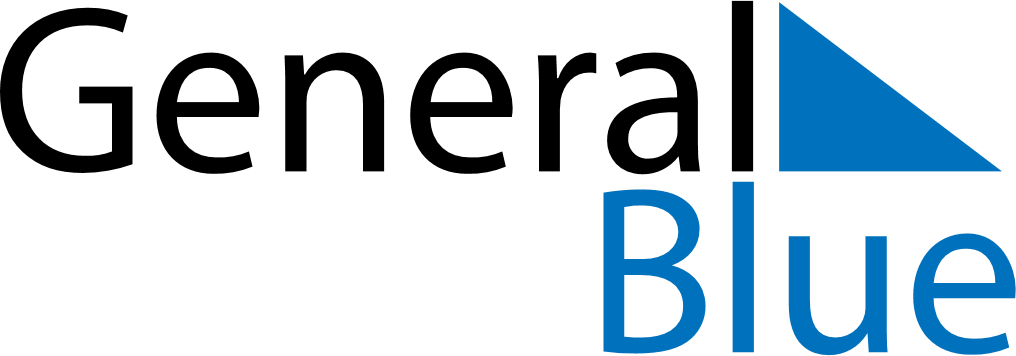 January 2024January 2024January 2024January 2024LiechtensteinLiechtensteinLiechtensteinSundayMondayTuesdayWednesdayThursdayFridayFridaySaturday1234556New Year’s DayBerchtold DayEpiphany78910111212131415161718191920212223242526262728293031